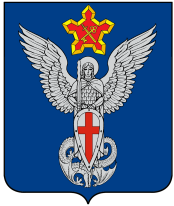 АдминистрацияЕрзовского городского поселенияГородищенского муниципального районаВолгоградской области403010, р.п. Ерзовка, ул. Мелиоративная, дом 2,  тел/факс: (84468) 4-79-15, 4-76-20П О С Т А Н О В Л Е Н И Еот 28 сентября 2020 года                              № 250О внесении изменений в Постановление от 15 декабря 2017 года № 418 «Об утверждении муниципальной программы «Формирование современной городской среды на территории Ерзовского городского поселения Городищенского района Волгоградской области на 2018-2024 годы»         В соответствии с постановлением Администрации Волгоградской области от 27.12.2019 №684-п «О внесении изменений в постановление Администрации Волгоградской области от 31 августа 2017г. №472-п «Об утверждении государственной программы Волгоградской области», Уставом Ерзовского городского поселения администрация Ерзовского городского поселенияпостановляет:Внести в Постановление администрации Ерзовского городского поселения от 15 декабря 2017 года № 418 «Об утверждении муниципальной программы «Формирование современной городской среды на территории Ерзовского городского поселения Городищенского района Волгоградской области на 2018-2024 годы» следующие изменения:1.1. в паспорте:1)  позицию «Объемы и источники финансирования программы» изложить в новой редакции:            1.2. Раздел 6 изложить в новой редакции:«6. Ресурсное обеспечение программы       Общий объем финансирования Программы на 2018 - 2024 годы составит  - 4 688,6 тыс. рублей, в том числе из средств федерального бюджета – 0,0 тыс. рублей, областного бюджета – 3 000,0  тыс. рублей,местный бюджет  – 1 688,6 тыс.  рублей».        1.3. В разделе 9. Технико-экономическое обоснование Программы абзац 1 изложить в следующей редакции:	«Общий объем финансирования средств Программы на 2018 – 2024  годы составит  4 688,6 тыс. рублей.».Приложение № 2 к муниципальной программе «Формирование современной городской среды Ерзовского городского поселения на 2018-2024 годы» изложить в новой редакции:Приложение № 2 к муниципальной программе«Формирование современнойгородской среды Ерзовскогогородского поселенияна 2018-2024 годы» ПЕРЕЧЕНЬОсновных мероприятий муниципальной программы «Формирование современной городской среды Ерзовского городского поселения на 2018-2024 годы»Настоящее постановление вступает в силу со дня подписания и подлежит официальному опубликованию.Контроль за исполнением настоящего постановления оставляю за собой.   Глава  Ерзовскогогородского поселения                                                                С.В. ЗубанковОбъемы и источники финансирования программы-Общий объем финансирования Программы на 2018-2024 годы составит  - 4 688,6 тыс. рублей, в том числе из средств федерального бюджета  - 0,0 тыс. рублей, областного бюджета – 3 000,0 тыс. рублей,местного бюджета – 1 688,6 тыс. рублей.N п/пНаименование основного мероприятияОтветственный исполнитель муниципальной программыГод реализацииОбъемы и источники финансирования (тыс. рублей)Объемы и источники финансирования (тыс. рублей)Объемы и источники финансирования (тыс. рублей)Объемы и источники финансирования (тыс. рублей)Непосредственные результаты реализации мероприятияN п/пНаименование основного мероприятияОтветственный исполнитель муниципальной программыГод реализациивсегов том числев том числев том числеНепосредственные результаты реализации мероприятияN п/пНаименование основного мероприятияОтветственный исполнитель муниципальной программыГод реализациивсегофедеральный бюджетобластной бюджетместный бюджетНепосредственные результаты реализации мероприятия123456789Формирование современной городской среды Ерзовского городского поселения на 2018-2024 годыАдминистрация Ерзовского городского поселенияБлагоустройство дворовых территорий  2020Благоустройство общественных территорий  20204 688,60,03 000,01 688,6Благоустройство не менее 1 общественной территорииИТОГО по программе за 2020 год4 688,60,03 000,01 688,6Благоустройство дворовых территорий  2021Благоустройство не менее 6 дворовых территорийБлагоустройство общественных территорий  2021Благоустройство не менее 1 общественной территорииИТОГО по программе за 2021 годБлагоустройство дворовых территорий  2022Благоустройство не менее 7 дворовых территорийБлагоустройство общественных территорий  2022ИТОГО по программе за 2022 годБлагоустройство дворовых территорий  2023Благоустройство не менее 7 дворовых территорийБлагоустройство общественных территорий  2023ИТОГО по программе за 2023 годБлагоустройство дворовых территорий  2024Благоустройство не менее 7 дворовых территорийБлагоустройство общественных территорий  2024ИТОГО по программе за 2024 год